Муниципальное бюджетное учреждение«Комплексный центр социального обслуживания населения Емельяновского района»ПОЛОЖЕНИЕ о проведении конкурса творческих работ «Мама - главное слово!»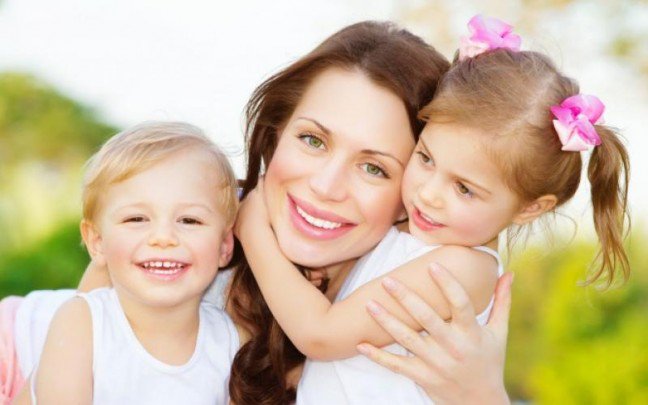 пгт.Емельяново1.Общие положения1. Настоящее Положение о конкурсе творческих работ «Мама - главное слово» (далее - Конкурс) определяет порядок организации и проведения Конкурса, критерии отбора работ, состав участников, порядок награждения победителей и призеров. 2. Организатором конкурса является:», МБУ «КЦСОН Емельяновского района».2.  Цели Конкурса2.1. Развитие и пропаганда семейных традиций и ценностей;2.2. Создание условий для реализации творческих способностей;2.3. Развитие взаимодействия между родителями и детьми.3. Задачи Конкурса3.1. Формирование позитивного облика семьи;3.2. Формирование творческой активности взрослых и детей;3.3. Развитие наблюдательности;3.4. Повышение роли семьи в духовно-нравственном воспитании детей;3.5. Содействие укреплению семейных отношений, ориентация молодого поколения на семейные ценности;4. Условия проведения Конкурса3.1. Конкурс проводится с 22.10.2018г. по 13.11.2018г. включительно.3.2. В конкурсе принимают участие граждане, проживающие на территории Красноярского края.Работы на Конкурс могут быть представлены другими организациями и частными лицами.3.3. Участие в конкурсе бесплатное.3.4.Участник может предоставить не более одной работы в каждую номинацию. 3.5.Участники конкурса гарантируют свое авторство на работу, представленную на конкурсе. В случае возникновения претензий со стороны третьих лиц в отношении авторских прав, участники конкурса обязаны урегулировать их самостоятельно, при этом работа со спорным авторством отклоняется от дальнейшего участия в конкурсе. 3.6. Не допускаются к участию в Конкурсе и не рассматриваются анонимные работы, а также не имеющие отношения к тематике Конкурса.3.7. Работы принимаются по 13.11.2018г. включительно в МБУ «КЦСОН Емельяновского района» по адресу: п.Емельяново, ул.Московская ,157, также участковыми специалистами по социальной работе в п.Шуваево, с.Устюг, п.Памяти 13 борцов, п.Элита, с.Еловое, п.Минино, п.Солонцы. телефон для справок: 8-923-317-00-60. 4. Определение победителей4.1. Конкурс проводится по четырем номинациям:- «Фотография».Принимаются фотографии из семейного альбома, соответствующие теме Конкурса. Фотографии должны быть в формате .jpg, хорошего качества.- «Слово о маме».Принимаются литературные работы (авторские стихотворения, эссе, очерки) в формате .doc, соответствующие теме Конкурса. Объем работы не должен превышать 1 листа формата А-4. Параметры набора текста: 12 размер шрифта, тип шрифта Times New Roman. На титульном листе работы указать название работы, Ф.И. автора(полностью), возраст участника.- «Видеоролик о маме».  Принимаются видеоролики (видеоклип, интервью, репортаж и т.д.), соответствующие теме Конкурса. Формат – wmn, mp4, AVI. Максимальная продолжительность видеоролика- не более 2-х минут.- «Для мамы с любовью».Принимаются работы, выполненные в любой технике прикладного творчества (ткачество, керамика, вышивка, изделия из дерева, кожи, бересты, соломки, тканей и т.д.), соответствующие теме Конкурса, в форме фотографий.Творческие работы должны быть отправлены в формате .jpg.4.2. Работы, представленные на Конкурс, должны быть авторскими. В наименовании файла необходимо указать фамилию участника и номинацию.4.3. Конкурсная комиссия Конкурса определяет победителей и лауреатов Конкурса, организует их награждение, размещает информацию об итогах Конкурса на официальных сайтах МБУ «КЦСОН Емельяновского района»: http://eml-cson.bdu.su; -Администрации Емельяновского района - http://krasemel.ru . в группе «ВКонтакте» / МБУ «КЦСОН Емельяновского района, в течении 3 дней после завершения Конкурса.5. Критерии оценки конкурсных материалов5.1. Оценка конкурсных материалов осуществляется по следующим критериям :авторство (оригинальные идеи), творческий подход -5 баллов;соответствие работы теме и номинации – 4 балла;сложность выполнения работы – 3 балла;соблюдение технических требований к работе – 2 балла.Награждение победителейЖюри Конкурса оценивают поступившие творческие работы по критериям, указанным в п. 5 Положения, подводит итоги, определяет победителей и лауреатов Конкурса в каждой номинации.6.1. Победители и лауреаты конкурса творческих работ «Мама - главное слово» награждаются дипломами. 6.2. Всем участникам Конкурса направляются памятные сертификаты в электронном виде на адрес, указанный в заявке. Заявка в конкурсе творческих работ «Мама- главное слово»1. ФИО участника, возраст __________________________________________2. Наименование учреждения ________________________________________3. Контактные данные участника: телефон _____________________________                                                           e-mail _______________________________4. Наименование номинации конкурса творческих работ «Мама – главное слово» __________________________________________________________________Даю согласие на обработку моих персональных данных и на некоммерческое использование моих работ, представленных к участию на конкурсе, организаторами конкурса. Дата__________                                                                 Подпись___________